केंद्रीय विद्यालय  						         KendriyaVidyalaya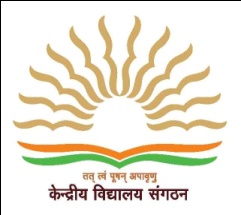 जी.सी सी.आर.पी.एफ						GC, CRPF,Pinjore                                    पिंजौर (हरियाणा)-134104					Pinjore (Haryana)-13410401733-266345	              				01733-266345                                                    Website:www.crpfpinjore.kvs.ac.in 				E.mail:kvpinjorecrpf@gmail.comSCHOOL CODE: 044523                               	                         CBSE AFFILIATION NO. 500026Ref.No. Admn/KV/CRPF/PJR/2020                     		Date:-16.07.2020NOTICEHelpdesk Committee for Admissions 2020-21For any kind of information regarding admission in Kendriya Vidyalaya GC CRPF Pinjor. Please contact following mobile numbers and E mailVidyalaya Website: www.crpfpinjore.kvs.ac.inDetail Information regarding admission http:/kvsonlineadmission.kvs.gov.inMail ID for Submission of Filled Registration forms     kvpinjoreadmission@gmail.comPRINCIPALS.No.NameMobile Number1.SURINDER KUMAR70152536592.ALOK DHAKRE8085160095